Dostawa i montaż ogrodzenia panelowego.Ogrodzenie panelowe 45mb; słupek przekrój 40mm x 60mm, panel 3d z prętów fi 4mm, o rozmiarze  wys.1600mm x  szer.2500mm.Dodatkowo dostawa i montaż w istniejącym ogrodzeniu furty o szerokości 1,2m i wys. 1,6m zamykanej na klucz.     Kolor: antracytowty lub zielony.     Lokalizacja: Gliwice, ul. Rybnicka 159.     Wykonanie do 10.08.2024.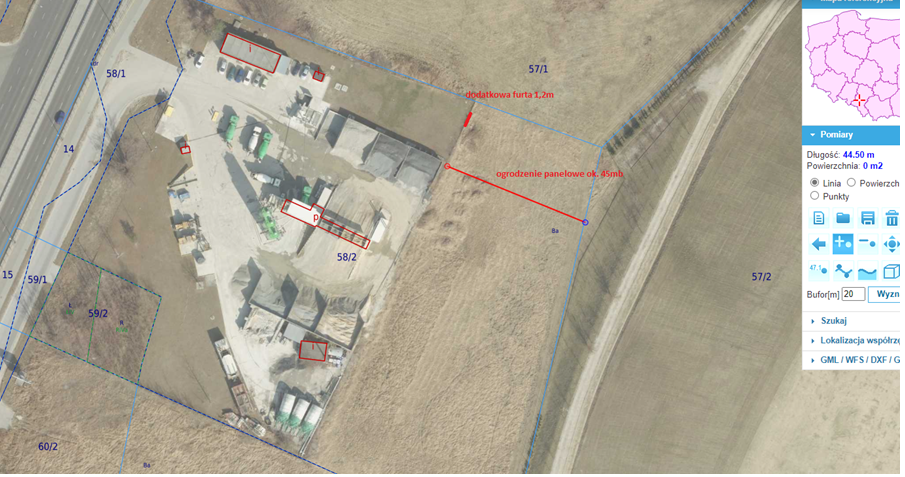 